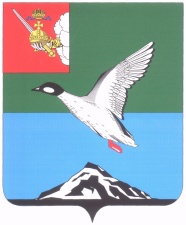 АДМИНИСТРАЦИЯ ЧЕРЕПОВЕЦКОГО МУНИЦИПАЛЬНОГО РАЙОНА Р А С П О Р Я Ж Е Н И Еот 09.10.2017 									        № 627-рг. ЧереповецОб утверждении планов контрольных мероприятий отдела внутреннего финансового контроля администрации Череповецкого муниципального  на 2017 год1. Утвердить прилагаемые планы контрольных мероприятий отдела внутреннего финансового контроля администрации Череповецкого муниципального  на 2017 год, согласно приложениям 1,2 к настоящему распоряжению. 2. Распоряжение разместить на официальном сайте Череповецкого муниципального района в информационно-телекоммуникационной сети Интернет. 3. Контроль за выполнением настоящего распоряжения возложить на заместителя главы района  Н.А.Староверову.По поручению главы районапервый заместитель главы района 					        И.В.МатросовУТВЕРЖДЕНраспоряжениемадминистрации районаот 09.10.2017 № 627-р(приложение 1)ПЛАНконтрольных мероприятий отдела внутреннего финансового контроля администрации Череповецкого муниципального района на 2017 годУТВЕРЖДЕНраспоряжениемадминистрации районаот 09.10.2017 № 627-р(приложение 2)ПЛАНмероприятий ведомственного контроля на 2017 год, осуществляемого в рамках Федерального законаот 05 апреля 2013 года № 44-ФЗ «О контрактной системе в сфере закупок товаров, работ, услуг для обеспечения государственных и муниципальных нужд»№ п/пТема контрольного мероприятияОбъект контроляМесяц начала проведения контрольного мероприятияПроверяемый периодФорма контрольного мероприятияПримечание12345671Проверка ведения и исполнения плана финансово-хозяйственной деятельности Муниципальное дошкольное образовательное учреждение «Судский детский сад «Теремок»Октябрь 20172016 годПоследующий контроль2Проверка соблюдения законодательства Российской Федерации и иных нормативных правовых актов о контрактной системе в сфере закупок товаров, работ, услуг для обеспечения муниципальных нуждМуниципальное дошкольное образовательное учреждение «Домозеровский детский сад»Ноябрь 20172016 годПоследующий контроль3Проверка формирования и исполнения муниципального заданияМуниципальное  общеобразовательное учреждение «Ягницкая школа»Декабрь 20172016 годПоследующий контроль№ п/пНаименование субъекта ведомственного контроляПредмет проверкиВид мероприятия ведомственного контроляДата проведения мероприятия ведомственного контроля123451Муниципальное дошкольное образовательное учреждение «Тоншаловский детский сад «Солнышко» Проверка соблюдения законодательства Российской Федерации и иных нормативных правовых актов о контрактной системе в сфере закупок товаров, работ, услуг для обеспечения муниципальных нужд по итогам 2016 года, 1 полугодия 2017 годаДокументарное мероприятие ведомственного контроляНоябрь 2017 года